23.03.20L.O. I can use adjectives to describe a range of thingsLook around you and think of some adjectives (describing words ie. soft, quiet, kind) to describe the things that you see.Complete the table below: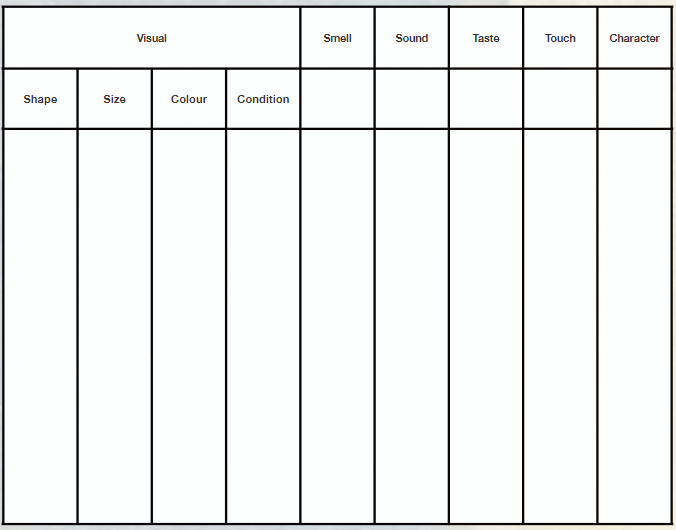 